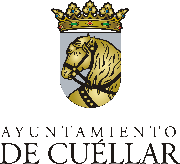 SOLICITUD DE INFORMACION SOBRE LA ENAJENACION DE LAS 24 VIVIENDAS, 24 PLAZAS DE GARAJES Y 5 TRASTEROS DE LA PROMOCION DE VIVIENDAS DE PROTECCION PUBLICA UBICADA EN “NIÑAS HUERFANAS”Nombre y apellidos del o la solicitante …………………………………………………………………………..Domicilio actual ……………………………………………………………………………………………………………..Teléfono de contacto………………………………………………………………………………………………………Correo electrónico………………………………………………………………………………………………………….Número de personas que integrarían la unidad familiar para la que se solicita la vivienda …………………………………………………….En función del número de personas que integran la unidad familiar, se optará a los siguientes tipos de vivienda, en caso de concurrencia se procederá por sorteo: A: 1 dormitorio,             B: 2 dormitorios,               C: 3 dormitorios.    (Señala el tipo de vivienda al que desearías optar)SOLICITO información del proceso que inicie el Ayuntamiento de Cuéllar, para la enajenación de 24 viviendas, 24 plazas de garajes y 5 trasteros de la Promoción de Viviendas de Protección Pública, ubicadas en “Niñas Huérfanas”.		En Cuéllar, a……. de………………………………….de 2022		Fdo.:…………………………………………………………………………AL AYUNTAMIENTO DE CUELLAR (SEGOVIA)aytocuellar@aytocuellar.es // Teléfono: 921140014